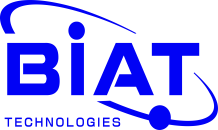 ~非接觸時代的智慧科技核心~無線感測技術X智慧監控平台介紹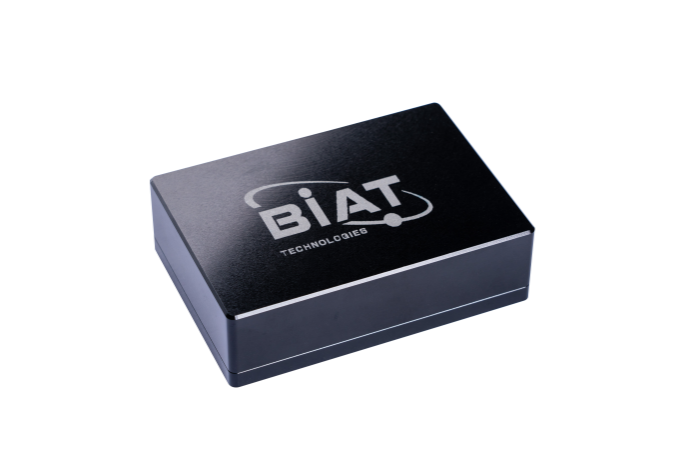 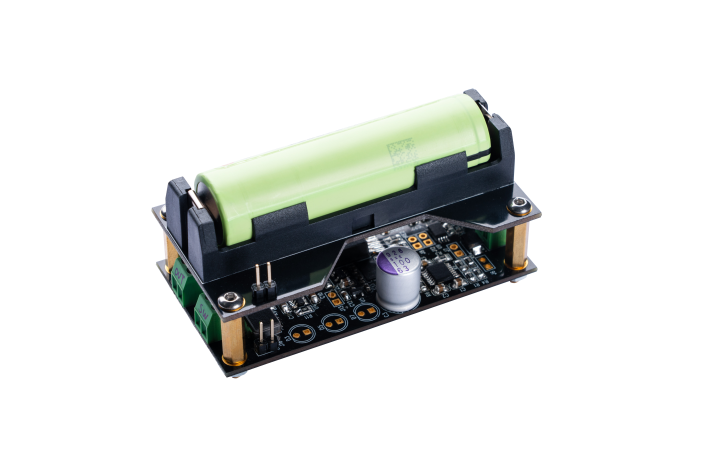 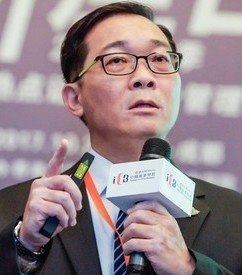 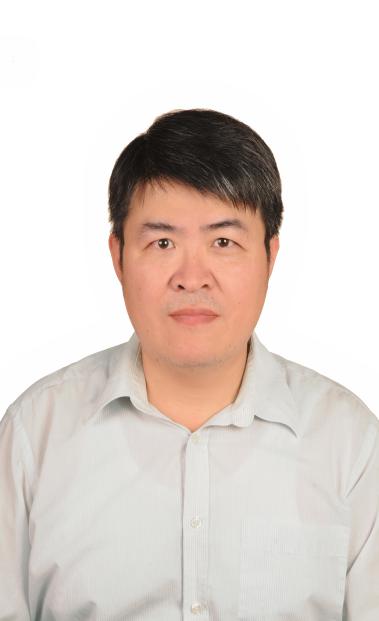 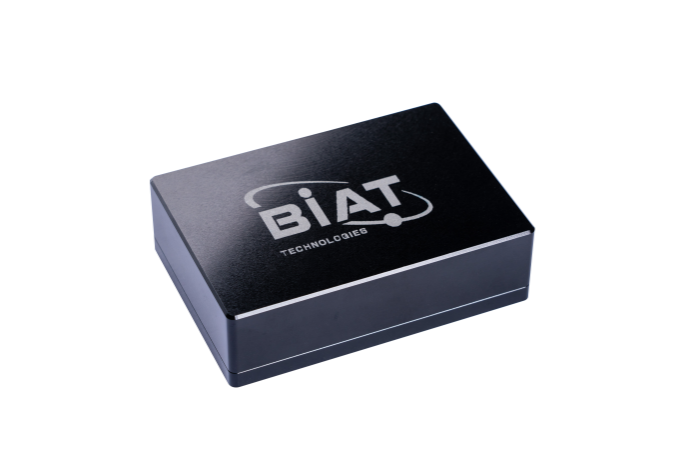 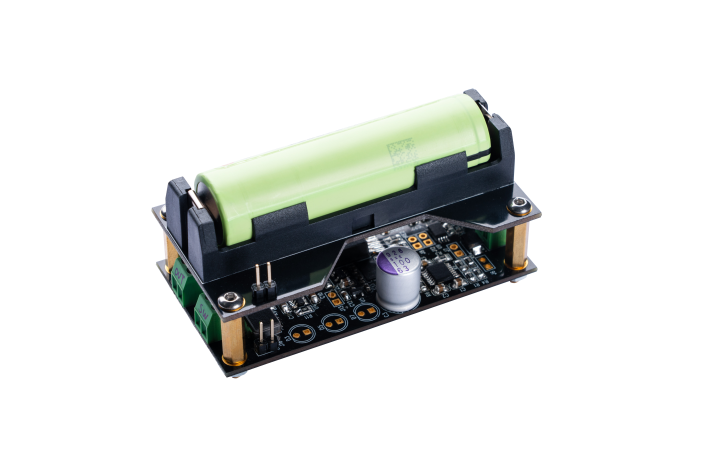 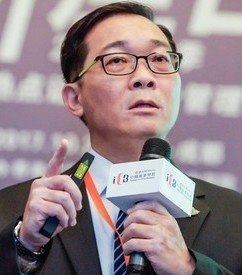 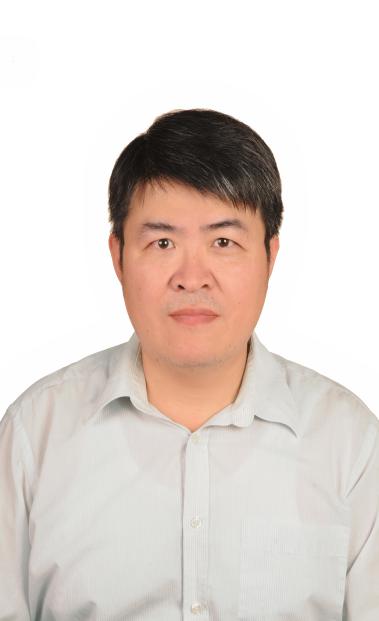 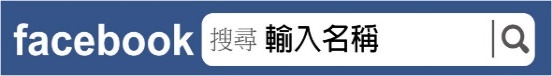 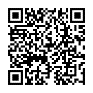 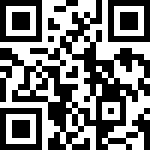 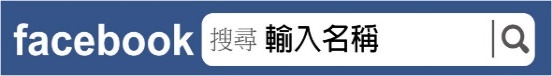 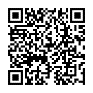 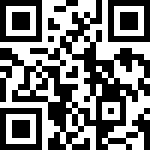 ------------- 📧 Mail :sun94@pidc.org.tw  傳真 : 04-23507998 -------------報名表欄位皆必填，請務以正楷填寫清楚；若以傳真方式報名後，請來電確認完成報名。因場地限制，每家公司以2位參加為限，且主辦單位保留決定參加者之權利，非依報名先後順序，不便之處，尚祈見諒！建議採線上報名或E-mail報名表，以加速您的報名受理流程，謝謝。*主辦單位保留決定參加者之權利(非報名先後順序)，不便之處，尚祈見諒！財團法人塑膠工業技術發展中心個人資料蒐集、處理及利用之告知暨同意書財團法人塑膠工業技術發展中心(下稱本中心)為了執行課程/研討會活動將蒐集、處理及利用您的個人資料(下稱個資)，僅先告知下列事項：一、蒐集目的：109教育或訓練行政、調查、157統計與研究分析等相關事宜。二、個資類別：C001辨識個人者、C039執照或其他許可、C052資格或技術、C061現行之受僱情形。三、利用期間：至蒐集目的消失為止。 四、利用地區：除蒐集之目的涉及國際業務或活動外，本中心將僅於中華民國領域內利用您的個資。五、利用者：本中心及與本中心有業務往來之公務及非公務機關。六、利用方式：在不違反蒐集目的的前提下，以網際網路、電子郵件、書面、傳真及其他合法方式利用之。七、您得以書面主張下列權利：(一)查詢或請求閱覽。(二)請求製給複製本。(三)請求補充或更正。(四)請求停止蒐集、處理及利用。(五)請求刪除。若有上述需求，請與本中心承辦人員吳艾樺(電話：04-23595900#805； E-mail：ellen61567@pidc.org.tw )聯繫，本中心將依法進行回覆。八、若未提供正確個資，本中心將無法提供您特定目的範圍內之相關服務。九、對於本中心所持有您的個資，本中心會按照政府相關法規保密並予以妥善保管。財團法人塑膠工業技術發展中心 謹啟本人已瞭解上述事項並同意塑膠中心於上述蒐集目的範圍內，合理蒐集、處理或利用本人之個人資料。精采活動內容精采活動內容精采活動內容時間研討內容講者09:00-09:30貴賓報到與交流貴賓報到與交流09:30-09:40開場致詞塑膠中心 蕭耀貴 總經理09:40-10:20博智先進智慧科技實機展示  執行長 張介嶺 先生                            開發部 陳育麟 經理10:20-10:30茶敘交流時間10:30-11:00智慧無線感測監控網路解決方案營運長 翁立昌博士11:00-11:40智慧數位化轉型成功方程式首席創新顧問 林均燁 博士11:40-12:00Q & A與交流時間報    名須知 活動時間：2020年9月9日 (三)，09:00~12:00 活動地點：台中塑膠中心 (台中市西屯區工業區38路193號)。 活動費用：免費報名 (請於 8/26前 完成報名，額滿即提前截止) 注意事項：因場地限制，每家公司以2位參加為限，請儘早報名，額滿即提前截止報名並排入備取。本活動採預先報名，主辦單位保留資格審核權(非依報名先後順序)，報名完成仍需待主辦單  位確認參加資格。  活動前將以E-mail發送【出席通知】以示您的出席資格，敬請耐心等候。活動當天憑【出席通知】及【個人名片】入場，恕不接受現場報名。活動相關訊息將以【手機簡訊】及【E-mail】通知為主 ※報名時請填妥正確資訊※主辦單位保留活動日期、講師、內容更換調整之權利。 報名方式：傳真報名：請傳真至 (04)23507998洪小姐收。網路報名：請點此 (PIDC官網→活動訊息→課程/研討會)Mail報名：sun94@pidc.org.tw服務窗口：(04)23595900分機411 洪小姐9/9(三) 非接觸時代的智慧科技核心 無線感測技術✕智慧監控平台介紹 報名表9/9(三) 非接觸時代的智慧科技核心 無線感測技術✕智慧監控平台介紹 報名表9/9(三) 非接觸時代的智慧科技核心 無線感測技術✕智慧監控平台介紹 報名表9/9(三) 非接觸時代的智慧科技核心 無線感測技術✕智慧監控平台介紹 報名表9/9(三) 非接觸時代的智慧科技核心 無線感測技術✕智慧監控平台介紹 報名表9/9(三) 非接觸時代的智慧科技核心 無線感測技術✕智慧監控平台介紹 報名表公司名稱*必填必填必填公司統編*必填營業項目*必填必填必填聯絡電話*必填公司地址*必填必填必填傳真號碼*必填公司網址無則免填無則免填無則免填聯 絡 人無則免填參加姓名*部   門*職   稱*E-mail*分機*手機號碼*